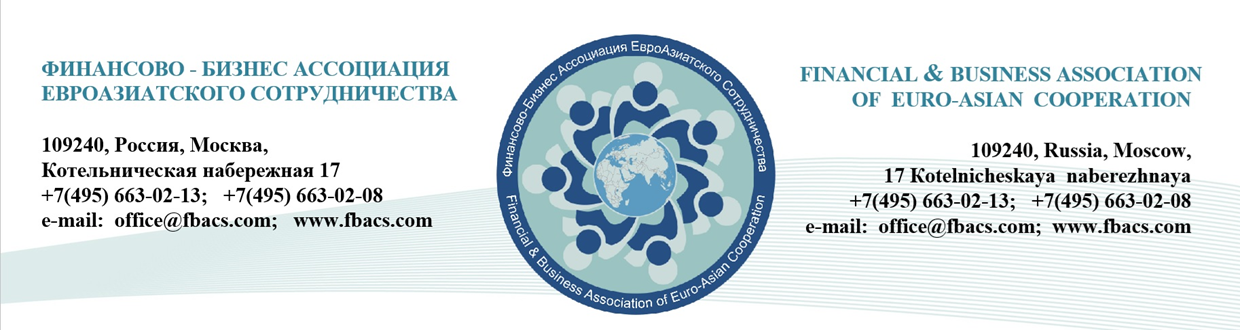 УТВЕРЖДЕНООбщим собранием членов ФБА ЕАС «29» марта 2024 годаПОЛОЖЕНИЕО ПРАВЛЕНИИАССОЦИАЦИИ «ФИНАНСОВО-БИЗНЕС АССОЦИАЦИЯЕВРОАЗИАТСКОГО СОТРУДНИЧЕСТВА»(ФБА ЕАС)1. ОБЩИЕ ПОЛОЖЕНИЯ1.1 Правление Ассоциации «Финансово-Бизнес Ассоциация ЕвроАзиатского Сотрудничества», именуемое в дальнейшем Правление, является коллегиальным органом управления Ассоциации «Финансово-Бизнес Ассоциация ЕвроАзиатского Сотрудничества» (далее – Ассоциация). 1.2 Правление осуществляет общее руководство деятельностью Ассоциации в пределах своей компетенции, определенной Уставом Ассоциации, решениями Общего собрания членов Ассоциации, настоящим Положением и иными внутренними документами Ассоциации.1.3 Правление подотчетно Общему собранию членов Ассоциации. Решения Общего собрания членов Ассоциации, принятые в рамках его компетенции, являются для Правления обязательными.1.4 На заседании Правления ведется протокол. Протоколы заседаний Правления представляются членам Ассоциации, Ревизионной комиссии по их требованию.2. ПОРЯДОК ОБРАЗОВАНИЯ ПРАВЛЕНИЯ2.1 Порядок образования, созыва, работы, а также полномочия Правления определяются Уставом ФБА ЕАС и настоящим положением о Правлении, утверждаемым Общим собранием членов Ассоциации.2.2 Правление и его Председатель избираются Общим собранием членов Ассоциации сроком на 5 лет из числа членов Ассоциации. Количество членов Правления устанавливается Общим собранием членов Ассоциации, не может быть менее пяти человек. Членами Правления по праву должности являются Президент, Председатель Делового совета.3. КОМПЕТЕНЦИЯ ПРАВЛЕНИЯ3.1 Правление осуществляет координацию основных направлений деятельности Ассоциации, кроме решения вопросов, отнесенных Уставом ФБА ЕАС к исключительной компетенции Общего собрания членов Ассоциации.3.2 К компетенции Правления относится:- созыв Общего собрания членов Ассоциации;- координация деятельности членов Ассоциации;- утверждение приоритетных направлений деятельности Ассоциации на текущий год;- рассмотрение бюджета Ассоциации на очередной финансовый год и отчета Генерального директора об исполнение бюджета Ассоциации за прошедший финансовый год;- определение количества заместителей председателя Правления, избрание заместителей председателя Правления и досрочное прекращение их полномочий;- избрание членов Бюро Правления, досрочное прекращение их полномочий;- по предложению Бюро Правления представление Общему собранию на утверждение согласованные кандидатуры Председателя Правления, Президента, Генерального директора, Председателя Наблюдательного совета, Председателя Делового совета, а также составы Правления, Наблюдательного совета и Делового совета;- образование по предложению Генерального директора рабочих органов Ассоциации, прекращение их полномочий;- принятие новых членов Ассоциации, исключение из членов Ассоциации;- принятие решения об открытии филиалов и представительств Ассоциации;- принятие решений о создании фондов Ассоциации и расходовании их средств;- утверждение внутренних документов Ассоциации, регламентирующих деятельность Ассоциации за исключением документов, утверждение которых отнесено настоящим Уставом к компетенции других органов Ассоциации;- решение иных вопросов, которые не составляют исключительную компетенцию других органов Ассоциации, определенную настоящим Уставом.4. ОРГАНИЗАЦИЯ РАБОТЫ ПРАВЛЕНИЯ4.1 Основной формой работы Правления являются заседания.4.2 Заседания Правления проводятся по мере необходимости, но не реже одного раза в полгода и считаются правомочными, если на них присутствует более половины от общего числа членов Правления.4.3 Решения принимаются простым большинством голосов членов Правления, присутствующих на заседании, за исключением отдельно оговоренных в Уставе случаев. При решении вопросов на заседании Правления каждый член Правления обладает одним голосом. В случае равенства голосов голос Председателя Правления является решающим.4.4 Решения заседаний Правления оформляются в виде протоколов или решений. Ответственность за их ведение несет Председатель Правления. Протоколы подписываются Председателем Правления и секретарем заседания. Протоколы или решения заседаний доводятся до сведения членов Правления в течение двух недель от даты проведения заседания. Книга протоколов Правления должна быть в любое рабочее время доступна членам Ассоциации. По их требованию выдаются выписки из книги протоколов. 4.5 Для ведения делопроизводства и оформления протоколов, решений и иной документации из числа аппарата управления Ассоциации назначается секретарь Правления.4.6 Члены Правления, имеющие предложения по вопросам заседания, направляют их секретарю Правления не позднее 3 (трех) дней до даты проведения заседания.4.7 Для проработки вопросов, подготовки заседаний, проведения аналитической работы Правление может создавать рабочие группы, действующие под руководством одного из членов Правления.4.8 Правление работает на основе планов, утвержденных на заседании Правления.4.9 Внеочередные заседания Правления проводятся по мере необходимости. Внеочередной созыв Правления может быть инициирован Президентом Ассоциации, Генеральным директором или по требованию более половины членов Правления.4.10 Информационное и организационно-техническое обеспечение деятельности Правления осуществляется Аппаратом Ассоциации.5. ПРАВА И ОБЯЗАННОСТИ ЧЛЕНОВ ПРАВЛЕНИЯ5.1 Права и обязанности членов Правления определяются действующим законодательством Российской Федерации, Уставом ФБА ЕАС, а также настоящим Положением.5.1.1 Члены Правления вправе:- получать любую информацию, касающуюся деятельности Ассоциации от Президента и Аппарата Ассоциации;- участвовать путем голосования в принятии решений по вопросам компетенции Правления;- вносить для рассмотрения Правления вопросы, относящиеся к его компетенции;- участвовать в подготовке решений по вопросам, входящим в компетенцию Правления;- вносить предложения в проект повестки заседания Правления;- получать в установленном порядке материалы, необходимые для осуществления своей деятельности.5.1.2 Члены Правления обязаны:- активно содействовать реализации целей и решению задач Ассоциации;- принимать участие в заседаниях Правления лично, либо делегировать ответственных представителей;- исполнять решения, принятые Правлением;- не разглашать ставшую им известной конфиденциальную информацию о деятельности Правления.5.1.3 Полномочия члена Правления могут быть досрочно прекращены по решению Общего собрания:- на основании письменного заявления члена Правления;- ненадлежащего исполнения членом Правления возложенных на него обязанностей;- в связи с неоднократным неисполнением решений Правления.6. ПРЕДСЕДАТЕЛЬ ПРАВЛЕНИЯ6.1 Председатель Правления подотчетен Бюро Правления и Общему собранию членов Ассоциации.6.2 Председатель Правления без доверенности действует от имени Ассоциации и представляет ее интересы перед государственными, общественными и иными органами и организациями Российской Федерации, международными и национальными органами и организациями зарубежных стран.6.3 Председатель Правления по должности является членом Бюро Правления.6.4 Председатель Правления: - председательствует на заседаниях Правления с правом решающего голоса;- председательствует на заседаниях Бюро Правления;- обеспечивает и контролирует работу Правления и Бюро Правления;- организует текущую деятельность Правления и Бюро Правления;- созывает очередные и внеочередные заседания Правления и Бюро Правления;- вносит кандидатуры на избрание своих заместителей;- обеспечивает организацию процедуры ротации членов Правления;- выполняет иные функции по реализации целей и задач Правления.6.5 При отсутствии Председателя Правления, его полномочия осуществляют заместители Председателя Правления. 7. ЗАМЕСТИТЕЛИ ПРЕДСЕДАТЕЛЯ ПРАВЛЕНИЯ7.1 Заместители Председателя назначаются Председателем Правления на срок своих полномочий.7.2 Заместители председателя Правления: - совместно с председателем Правления обеспечивает работу Правления;- непосредственно осуществляют подготовку отчетов о деятельности Правления;- обеспечивают организацию и проведение заседаний Правления;- ведут заседания Правления в случае отсутствия Председателя Правления;- взаимодействуют с органами государственной и муниципальной власти, международными организациями, средствами массовой информации по поручению Председателя Правления и в интересах Ассоциации;- ведут проектную деятельность по поручению Председателя Правления и в интересах Ассоциации;- осуществляют руководство делегациями Ассоциации за рубежом по поручению Председателя Правления и в интересах Ассоциации.8. ПОРЯДОК ОБРАЗОВАНИЯ БЮРО ПРАВЛЕНИЯ8.1 Члены Бюро Правления избираются из числа членов Правления на срок полномочий Правления. При утверждении членов Бюро Правления соблюдается принцип ротации части его членов.8.2 Количественный состав Бюро Правления должен составлять не менее пяти членов.8.3 По праву должности членами Бюро Правления являются: Председатель Правления, Президент, Председатель Делового совета.9. КОМПЕТЕНЦИЯ БЮРО ПРАВЛЕНИЯ9.1 К компетенции Бюро Правления Ассоциации относятся следующие полномочия:9.1.1 представление Правлению предложения о дате проведения Общего собрания, утверждение повестки дня Общего собрания;9.1.2 разработка приоритетных направлений деятельности Ассоциации на текущий год;9.1.3 утверждение бюджета и годового отчет Ассоциации, информирование Правления об исполнении бюджета;9.1.4 созыв Правления;9.1.5 представление на согласование Правлению предложений по формированию экспертных и консультативных органов Ассоциации, прекращение их полномочий;9.1.6 принятие решений о заключении соглашений с органами государственной власти, международными и другими организациями;9.1.7 согласование, по представлению Президента, назначения на должность вице-президентов, заслушивание отчетов вице-президентов по направлениям их деятельности;9.1.8 согласование по предложению Генерального директора назначений руководителей филиалов и представительств Ассоциации;9.1.9 представление Общему собранию предложения о назначении аудиторской проверки и аудиторской организации;9.1.10 представление на согласование Правлению предложений по составу Правления, Наблюдательного совета, Делового совета, а также кандидатур на должности Председателя Правления, Президента, Генерального директора, Председателя Наблюдательного совета, Председателя Делового совета.10. ОРГАНИЗАЦИЯ РАБОТЫ БЮРО ПРАВЛЕНИЯ10.1 Председатель Правления созывает заседания Бюро Правления и ведет их, организует ведение протокола. В случае отсутствия Председателя Правления, функции председателя заседания Бюро Правления осуществляет один из его членов по решению Бюро Правления.10.2 Заседания Бюро Правления проводятся не реже одного раза в три месяца. Внеочередные заседания Бюро Правления проводятся по инициативе Председателя Правления, Президента, Генерального директора или не менее трех членов Бюро Правления.10.3 Заседание Бюро Правления правомочно, если на нем присутствует не менее половины от числа членов Бюро Правления. Передача членом Бюро Правления своего голоса другому лицу не допускается.10.4 Решения Бюро Правления принимаются большинством голосов членов Бюро Правления, принимающих участие в заседании при наличии кворума. При определении наличия кворума и результатов голосования учитывается мнение члена Бюро Правления, отсутствующего на его заседании по уважительной причине, представленное в письменной форме. Член Бюро Правления имеет при голосовании один голос.10.5 Форма голосования определяется Бюро Правления. 10.6 Решения Бюро Правления оформляются Постановлениями.10.7 Бюро Правления может поручить члену Ассоциации выполнение определенной задачи или функции, а также поручить представлять по этим вопросам интересы Ассоциации.10.8 Заседания Правления и Бюро Правления могут проводиться в форме совместного присутствия членов либо в формах, не требующих их обязательного совместного присутствия (заочная, смешанная формы).11. ПРЕКРАЩЕНИЕ ДЕЯТЕЛЬНОСТИ ПРАВЛЕНИЯ, БЮРО ПРАВЛЕНИЯ11.1 Деятельность Правления и Бюро Правления может быть прекращена:- на основании решения Правления;- на основании решения Общего собрания членов Ассоциации;- по иным основаниям, предусмотренным действующим законодательством Российской Федерации.12. ЗАКЛЮЧИТЕЛЬНЫЕ ПОЛОЖЕНИЯ12.1 Настоящее Положение, а также изменения и дополнения, вносимые в настоящее Положение, вступают в силу с момента их утверждения Общим собранием Ассоциации.12.2 Изменения и дополнения в настоящее Положение могут вноситься только на Общем собрании Ассоциации